КОМПЛЕКТ ОЦЕНОЧНЫХ СРЕДСТВ ДЛЯ ОЦЕНКИ ПРОФЕССИОНАЛЬНОЙ КВАЛИФИКАЦИИ Кровельщик по металлическим фальцевым кровлям 3 уровня квалификацииСОСТАВ КОМПЛЕКТА ОЦЕНОЧНЫХ СРЕДСТВ ДЛЯ ОЦЕНКИ ПРОФЕССИОНАЛЬНОЙ КВАЛИФИКАЦИИ1. Паспорт комплекта оценочных средств для оценки профессиональной квалификации1.1. Область применения	1.2. Спецификация заданий теоретического этапа профессионального экзамена1.3. Спецификация заданий для практического этапа профессионального экзамена1.4. Материально-техническое обеспечение оценочных мероприятий2. Оценочные средства для оценки профессиональной квалификации2.1 Оценочные средства для теоретического этапа профессионального экзамена2.2. Оценочные средства для практического этапа профессионального экзамена1. ПАСПОРТ КОМПЛЕКТА ОЦЕНОЧНЫХ СРЕДСТВ ДЛЯ ОЦЕНКИ ПРОФЕССИОНАЛЬНОЙ КВАЛИФИКАЦИИ 1.1. Область примененияКомплект оценочных средств предназначен для оценки квалификации «Кровельщик по металлическим фальцевым кровлям»Профессиональный стандарт «Кровельщик», утвержден приказом Министерства труда и социальной защиты Российской Федерации от 31.10.14 г. №860н.Уровень квалификации 3 уровень квалификации1.2. Инструменты оценки для теоретического этапа профессионального экзаменаОбщая информация по структуре заданий для теоретического этапа профессионального экзамена:Количество заданий с выбором ответа: 34Количество заданий с открытым ответом: 0Количество заданий на установление соответствия: 6Количество заданий на установление последовательности: 0Время выполнения теоретического этапа экзамена: 2 часа1.3. Инструменты для практического этапа профессионального экзамена1.4. Материально-техническое обеспечение оценочных мероприятийМакет (макеты) для выполнения практических заданий. Материалы для строительства крышДревесина для установки бруска под теплоизоляцию (допустима замена на легкие стальные тонкостенные конструкции – ЛСТК)Теплоизоляционный материал плитный, либо рулонный Паро- и ветроизоляционные материалы Герметики и ленты для проклейки стыков Кровельный металл Инструменты и оборудование: Ножи, ножницы для раскроя плёночных материалов и резки теплоизоляционных материалов.Молоток Молоток кровельный, киянкаОправки (оправка-лопата малая, оправка гребневая, «косяк» или аналоги) Ножницы кровельные («пеликаны», радиусные, подрезные рычажные - правосторонние и левосторонние)Приспособления для подгибки и обжима фальцев (рамки) для двойного фальца универсальныеКлещи кровельные, клещи «попугай», клещи малые (щипчики), клещи прямые для конвертовЛинейка, рулетка, пузырьковый уровень, карандаш.Шуруповёрт.Строительный степлер, скобы. Фальцезаготовительный станок, гибочный станокВерстак с уголком стальным 70x70x5x1000Расходные материалы:Пиломатериалы и (или) легкие стальные тонкостенные конструкции (ЛСТК).Пароизоляционные, гидроветрозащитные плёнки и теплоизоляционные материалы.Герметики и ленты для проклейки стыков.Шурупы.Кровельный металл.2. ОЦЕНОЧНЫЕ СРЕДСТВА ДЛЯ ОЦЕНКИ ПРОФЕССИОНАЛЬНОЙ КВАЛИФИКАЦИИ2.1 Оценочные средства для теоретического этапа профессионального экзаменаЗадание 1. Какой тип крыши изображен на схеме? (Верных ответов: 1 из 3)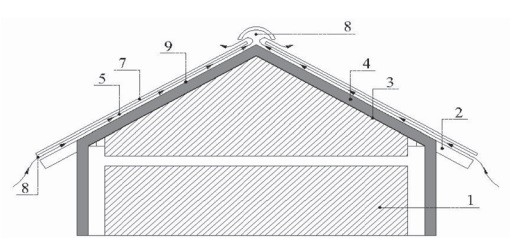 Утепленная совмещенная крышаУтепленная чердачная крыша3) Неутеплённая бесчердачная крышаЗадание 2Отметьте верные обозначения конструктивных элементов для схемы утепленной чердачной скатной крыши с холодным чердаком. (Верных ответов: 2 из 4)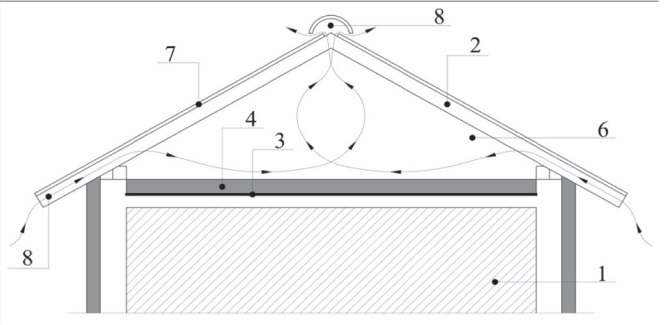 Варианты ответов:1 – чердак2 – несущее основание3 – ветрозащита4 – теплоизоляцияЗадание 3Подвижные кляммеры устанавливаются, если картина, выполненная из оцинкованной стали, более… (Верных ответов: 1 из 3) 12 м 8 м  10 мЗадание 4 Каким крепежом разрешено крепить кровельные картины из меди? (Верных ответов: 1 из 3)кляммерами из нержавеющей стали оцинкованными кляммерами3) кляммерами из чёрных металловЗадание 5Какие средства индивидуальной защиты следует применять при выполнении монтажных работ с минеральным утеплителем из каменной ваты? (Верных ответов: 3 из 5)Респиратор Перчатки защитные Защитную маскуСпециальная обувь – сапоги резиновыеОчки защитные Задание 6Существует ли необходимость в проклеивании швов пароизоляции? (Верных ответов: 1 из 3)Нет, так как площадь неплотностей в пароизоляции мала по сравнению с общей площадью пароизоляционного слоя Нет, так утеплитель является гидрофобнымДа, чтобы обеспечить сплошной пароизоляционный барьер Задание 7Каким образом монтируется плитный утеплитель между стропилами? (Верных ответов: 1 из 3)Фиксируется механически к стропиламУстанавливается в распорПриклеивается на мастикуЗадание 8Допустимо ли использовать ЦСП в качестве сплошного настила, если в качестве кровельного материала используется кровельный цинк?  (Верных ответов: 1 из 3)РазрешеноЗапрещеноРазрешено при условии применения разделительного слояЗадание 9В каком случае при устройстве металлических фальцевых кровель объемно-диффузионная мембрана (ОДМ) применяется обязательно, независимо от угла наклона крыши? (Верных ответов: 1 из 3)При укладке кровли по деревянной обрешеткеПри укладке кровли по сплошному настилу и на всех невентилируемых подконструкцияхПри укладке кровли по металлической обрешетке. Задание 10С какими металлами сочетается медь? (Верных ответов: 2 из 4) Алюминий Медь Оцинкованная сталь Нержавеющая стальЗадание 11 Укажите причину дефекта (на фото). (Верных ответов: 1 из 3)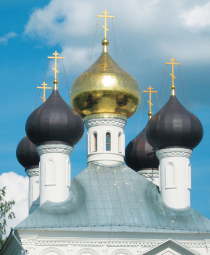  Несовместимость металлов, из которых выполнены кровля куполов и основной крыши: выше должен находиться не цветной, а ниже - цветной металл.  Несовместимость металлов, из которых выполнены кровля куполов и основной крыши: выше должен находиться цветной, а ниже - не цветной металл3) Дефект спровоцирован отсутствием системы водоотвода. Задание 12Укажите факторы, замедляющие коррозию металлов.  (Верных ответов: 1 из 3)Наличие лакокрасочного покрытияХимически активные газыБлуждающие токиОтсутствие скопления источников органических веществНаличие металлизированного покрытияПовышенная влажностьЭлектрохимическое взаимодействие металлов Наличие полимерного покрытияЗадание 13У какого из перечисленных материалов на основе полимеров наивысшая устойчивость к появлению царапин? (Верных ответов: 1 из 3)ПолиэстерПуралПластизолЗадание 14Ширина нахлеста пароизоляционного материала должна составлять не менее... (Верных ответов: 1 из 3)5 см10 см 15 смЗадание 15Как должны быть уложены стыки отдельных полотнищ пароизоляционного материала?  (Верных ответов: 1 из 3)Уложены внахлёстСклеены внахлёстУложены встыкЗадание 16Какова плотность стали? (Верных ответов: 1 из 4)8,93 т/куб.м7,8 т/куб.м2,7 т/куб.м7,2 т/куб.мЗадание 17Какую ширину имеет зона расположения неподвижных (жестких) кляммеров на основной плоскости кровли? (Верных ответов: 1 из 3)5 м3 м 2 м Задание 18С каким максимальным шагом устанавливаются стандартные кляммеры на рядовой кровле в средней части ската, если нет прямого указания в конструкторской документации? (Верных ответов: 1 из 5)100 мм700 мм350 мм1000 мм500 ммЗадание 19На каком максимальном расстоянии от края карнизного костыля устанавливается первый ряд кляммеров, если нет прямого указания в конструкторской документации? (Верных ответов: 1 из 4)300 мм500 мм200 мм 600 ммЗадание 20Какова допустимая длина единой картины для оцинкованной стали? (Верных ответов: 1 из 4)не более 10 мне более 8 мне более 12 мне более 3 мЗадание 21Какова допустимая длина единой картины для алюминия, цинка? (Верных ответов: 1 из 4)не более 5 мне более12 мне более 9 мне более 7 мЗадание 22Металлическое кровельное покрытие монтируется на всей поверхности выступающих частей кровли в случаях, если их высота от уровня обрешетки составляет… (Верных ответов: 1 из 3)не более 300 ммне более 500 ммне более 1000 ммЗадание 23С какой величиной уклона необходимо устраивать разуклонки во всех карманах, образованных брандмауэрными стенами и парапетами? (Верных ответов: 1 из 3)не менее 2%не менее 3%не менее 7% Задание 24Как следует транспортировать и хранить кровельные металлические материалы, поставленные в рулонах? (Верных ответов: 1 из 3)Плотно упакованными в полимерную пленку на поддонахТаким образом, чтобы влага не попадала на кровельный металл и была предусмотрена возможность проветривания материалов В горизонтальном положении. Задание 25Каков коэффициент теплового линейного расширения алюминия? (Верных ответов: 1 из 3)0,017 мм/(м . °С)0,024 мм/(м . °С) 0,012 мм/(м . °С)Задание 26При какой ширине выступающего элемента крыши при его обходе обязательно устраивается разуклонка в обе стороны от его вертикальной оси? (Верных ответов: 1 из 3)Если его ширина 1000 мм и болееЕсли его ширина 1500 мм и болееЕсли его ширина 2000 мм и болееЗадание 27При каком уклоне кровли вся подводка выполняется только в двойной фальц? (Верных ответов: 1 из 3)менее 17%менее 25 %менее 30 %Задание 28Какая максимальная толщина стали допустима для изготовления кровельного покрытия с использованием соединения на двойной фальц? (Верных ответов: 1 из 3)0,5 мм0,6 мм0,7 ммЗадание 29Верно ли утверждение, что для работы на высоте достаточно иметь документ о подтверждении квалификации кровельщика? (Верных ответов: 1 из 3) Да, верно Неверно: необходим допуск для работы на высоте. Неверно: для работы не требуется иметь документ о подтверждении квалификации.Задание 30При какой скорости ветра не допускается выполнение монтажа (демонтажа) конструкций с большой парусностью? (Верных ответов: 1 из 4)6 м/с и более10 м/с и более12 м/с и более15 м/с и болееЗадание 31Разрешено ли использование безлямочных монтажных и предохранительных поясов при работе на крыше? (Верных ответов: 1 из 3)РазрешеноЗапрещеноРазрешено при условии проведения работ не выше 5 м. Задание 32Когда при работе с приставной лестницы надлежит применять страховочную систему, прикрепляемую к конструкции сооружения или к лестнице (при условии закрепления лестницы к строительной или другой конструкции)? (Верных ответов: 1 из 4)на высоте более 1,3 мна высоте более 1,8 мна высоте более 2 м на высоте более 3 мЗадание 33Выберете верное утверждение. При устройстве зонтов на дымовых и вентиляционных трубах…? (Верных ответов: 1 из 3)Не допускается использование приставной лестницы.При условии использования приставной лестницы надлежит применять страховочную систему.При условии использования приставной лестницы надлежит применять страховочную систему, если высота от пяток до ската превышает высоту 1,3 м.Задание 34.В каких случаях работы, проводимые на высоте менее 1,8 м, относятся к работам, связанным с возможным падением работника с высоты? (Верных ответов: 3 из 6)При осуществлении им подъема на высоту более 5 мРабота проводится над машинами или механизмамиПри работе на расстоянии ближе 2 м от перепада по высоте 1,8 м с ограждением менее 1,1 м.Работа проводится над поверхностью жидкости или сыпучих мелкодисперсных материаловРабота проводится над выступающими предметами или конструкциямиПри работе на расстоянии ближе 2 м от неогражденных перепадов по высоте более 1,8 м.Задания на установление соответствияЗадание 35Соотнесите изображения кляммеров и их названия, проведя линии между иллюстрацией и подписью к ней.Задание 36Соотнесите изображения различных видов фальца и их названия, проведя линию между рисунком и подписью к нему. Задание 37Соотнесите описание и вид системы безопасности крыши, проведя линию между названием системы и ее определением. Задание 38Соотнесите изображение инструмента и его название, проведя линию между иллюстрацией и названием инструмента, на ней изображённого.Задание 39Соотнесите название ножниц по металлу и их назначение, проведя линию между названием и описанием сферы применения инструмента. Задание 40Заполните таблицу, вставив в столбцы с названиями металлов названия тех металлов, с которыми они сочетаются.Ключ к тестуПравила обработки результатов и принятия решения о допуске (отказе в допуске) к практическому этапу экзамена:За каждый ответ начисляется 1 балл. Полученные по результатам оценки баллы суммируются. Сдано: 80% от максимально возможного количества балловНе сдано: менее 80% от максимально возможного количества баллов. 2.2. Оценочные средства для практического этапа профессионального экзамена
Схема выполнения практического заданияМонтаж пароизоляционного слоя и деревянного каркаса для установки теплоизоляционных плит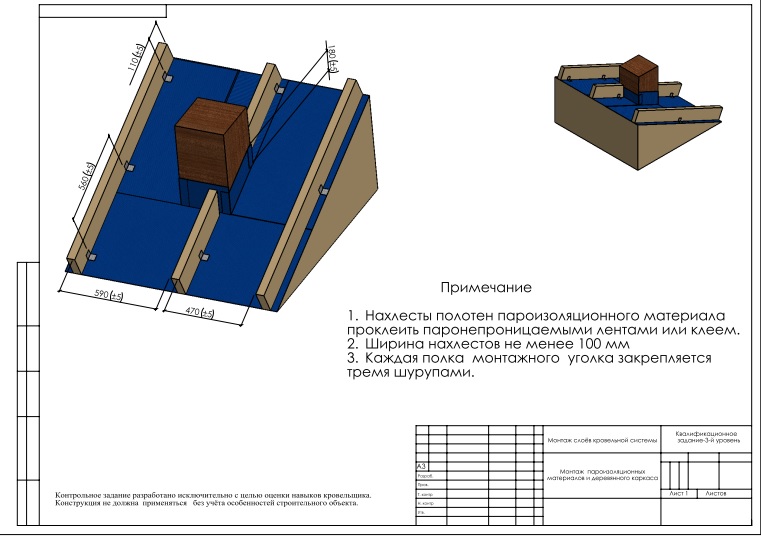 Ключ:Схема выполнения практического задания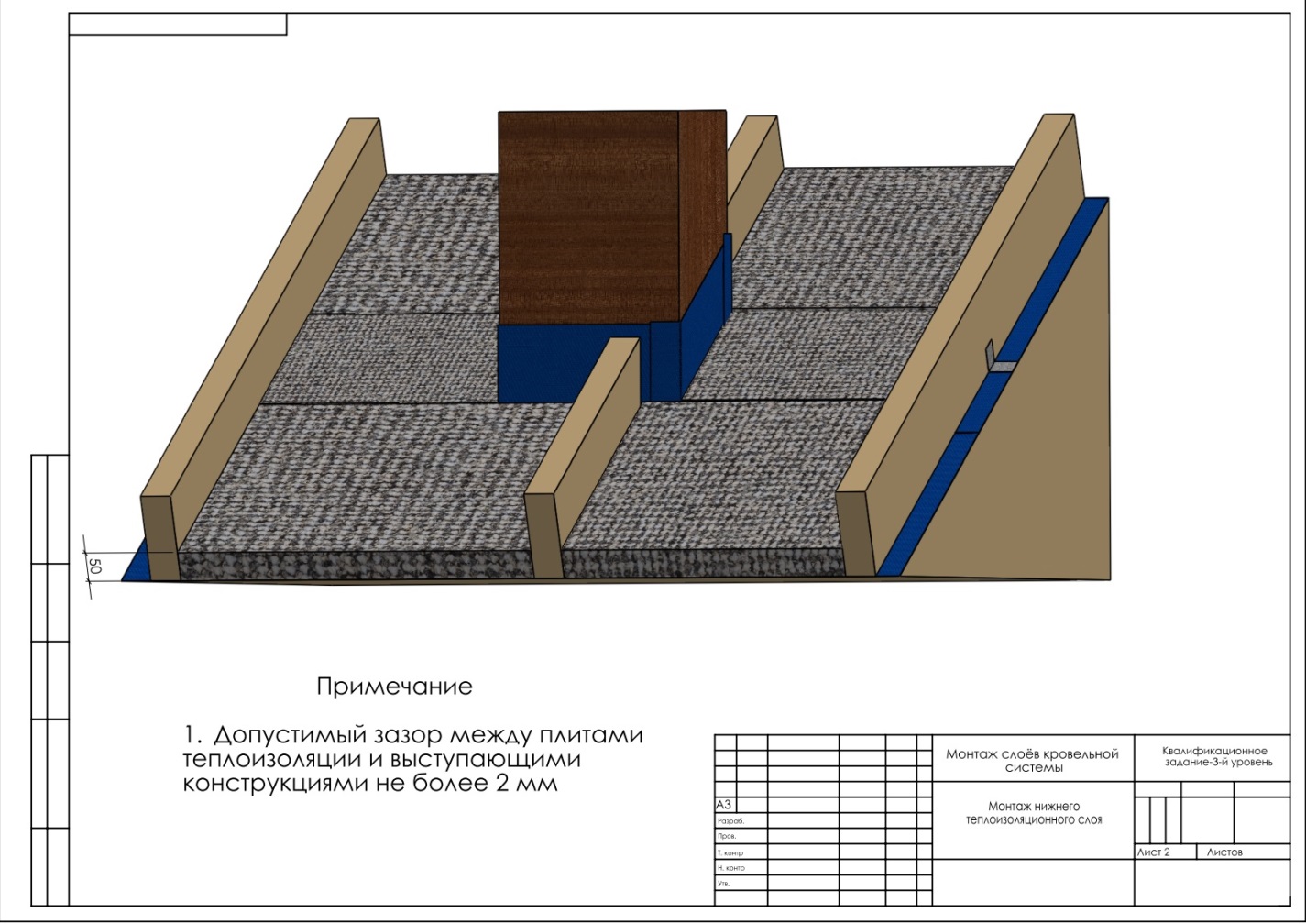 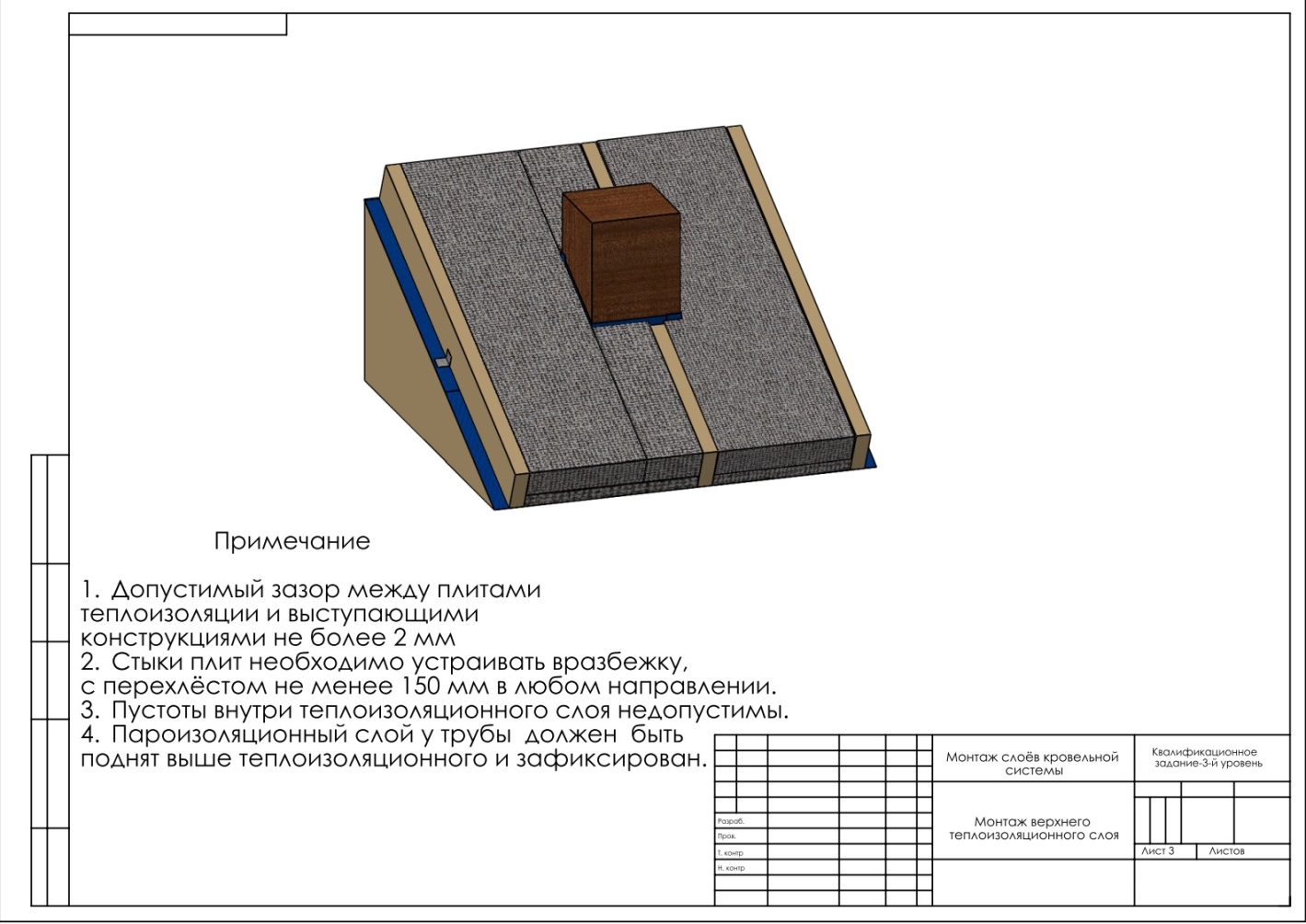 Критерии оценкиКритерии оценки:Схема выполнения практического задания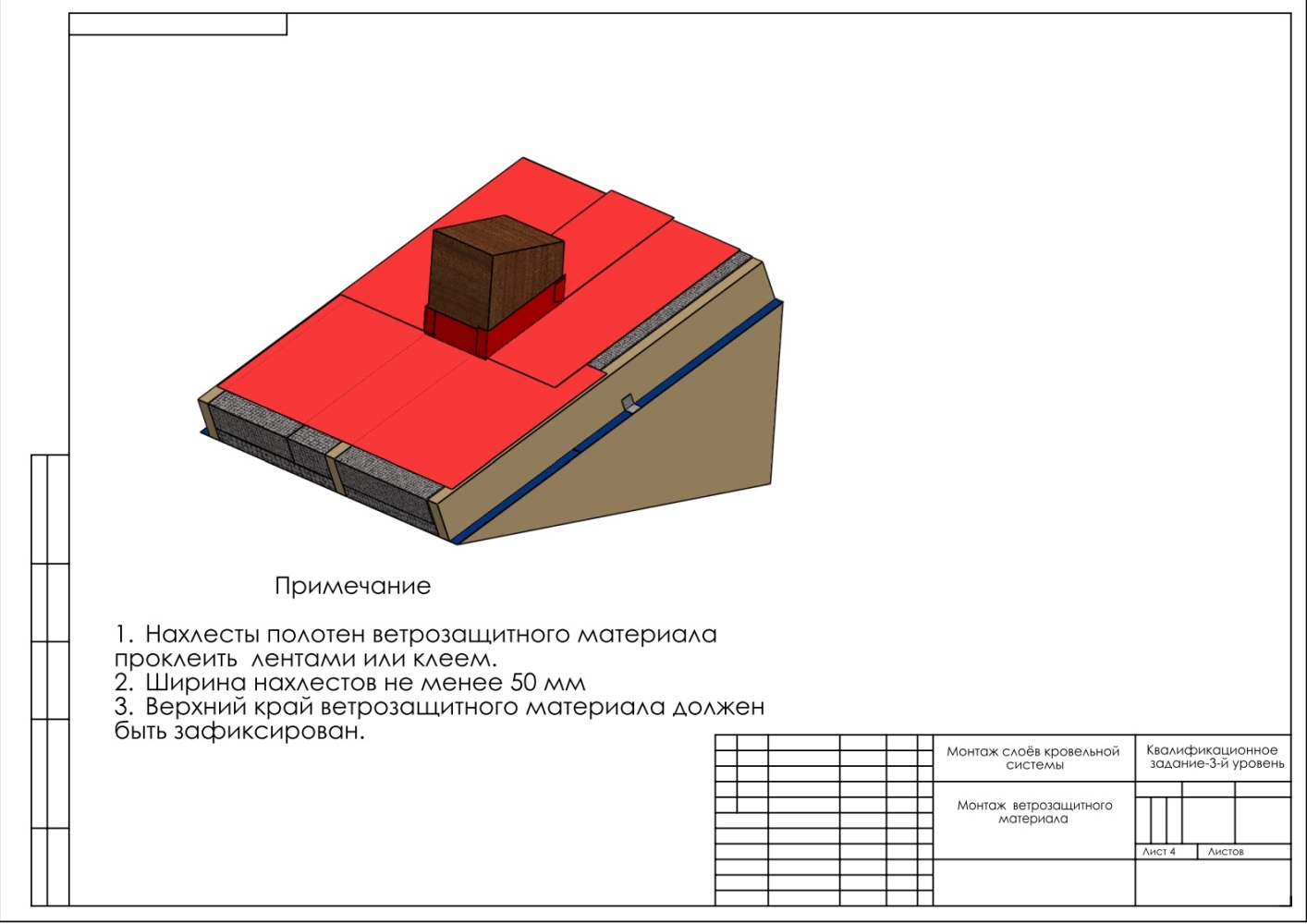 Ключ Ключ Схема выполнения практического задания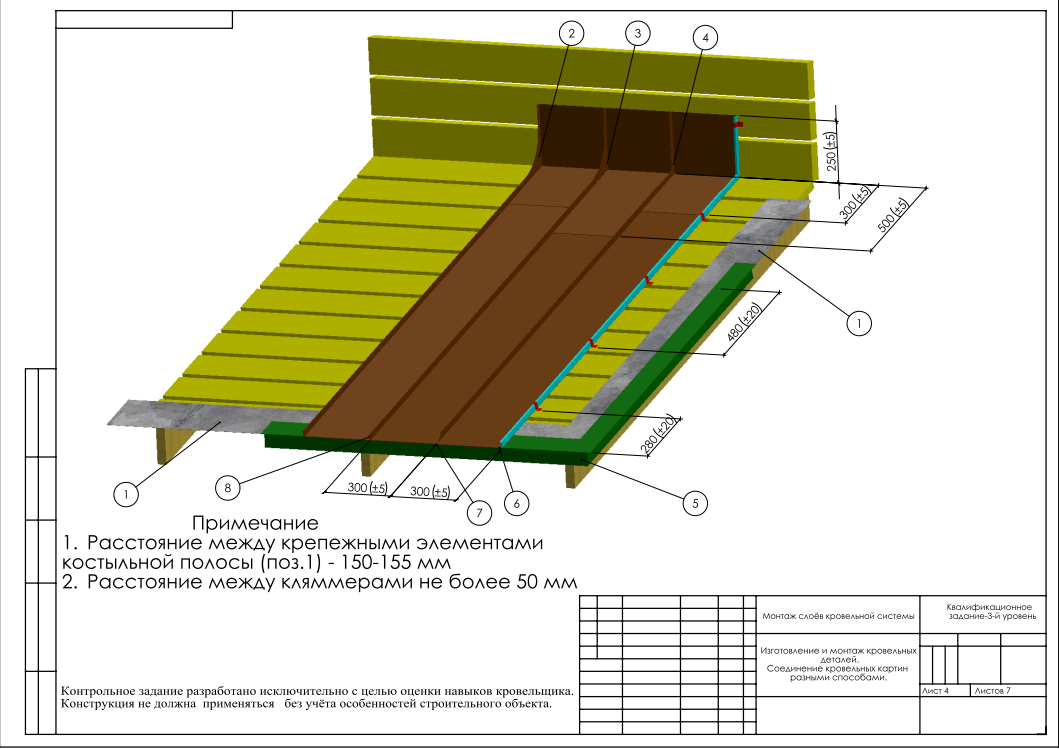 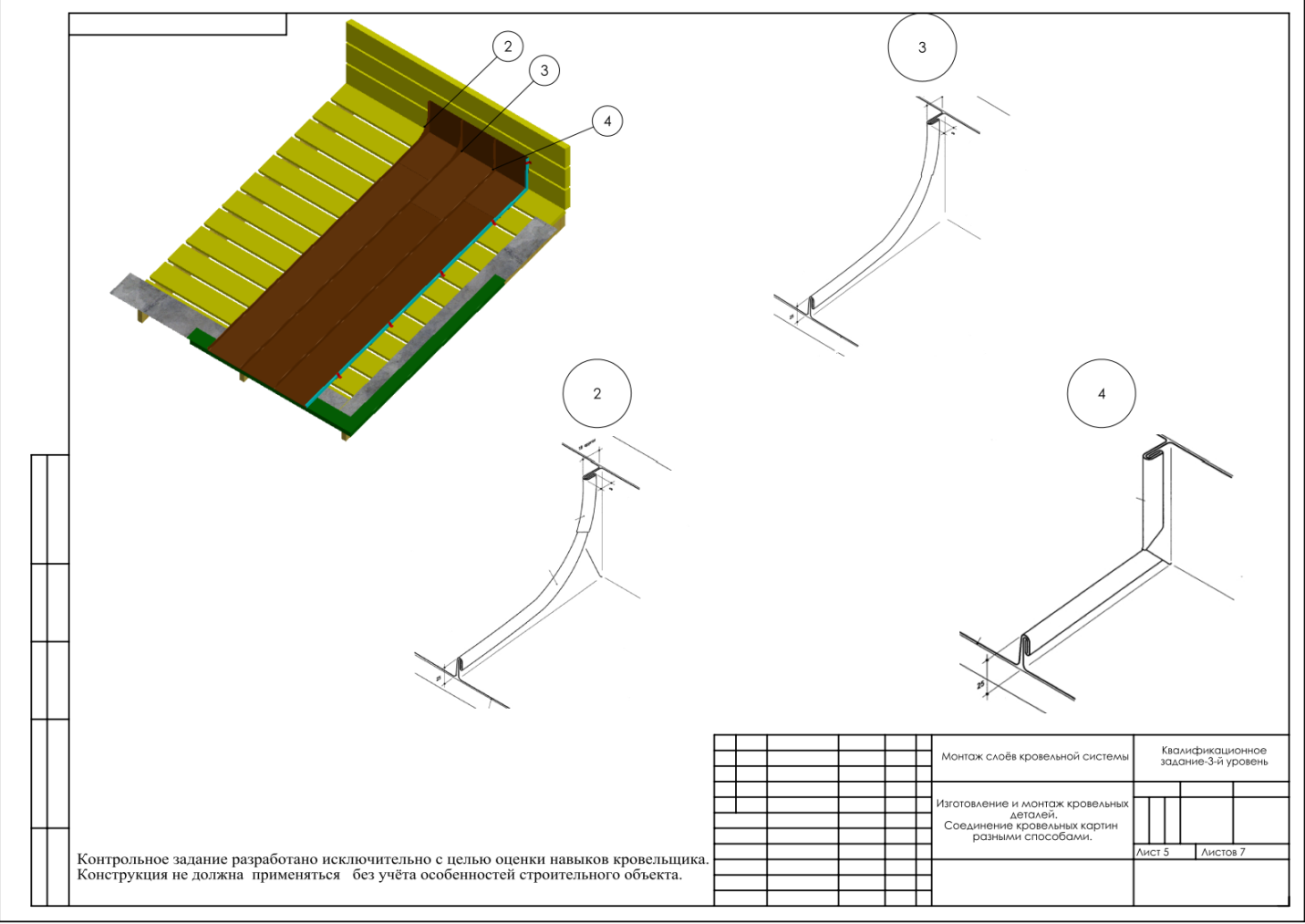 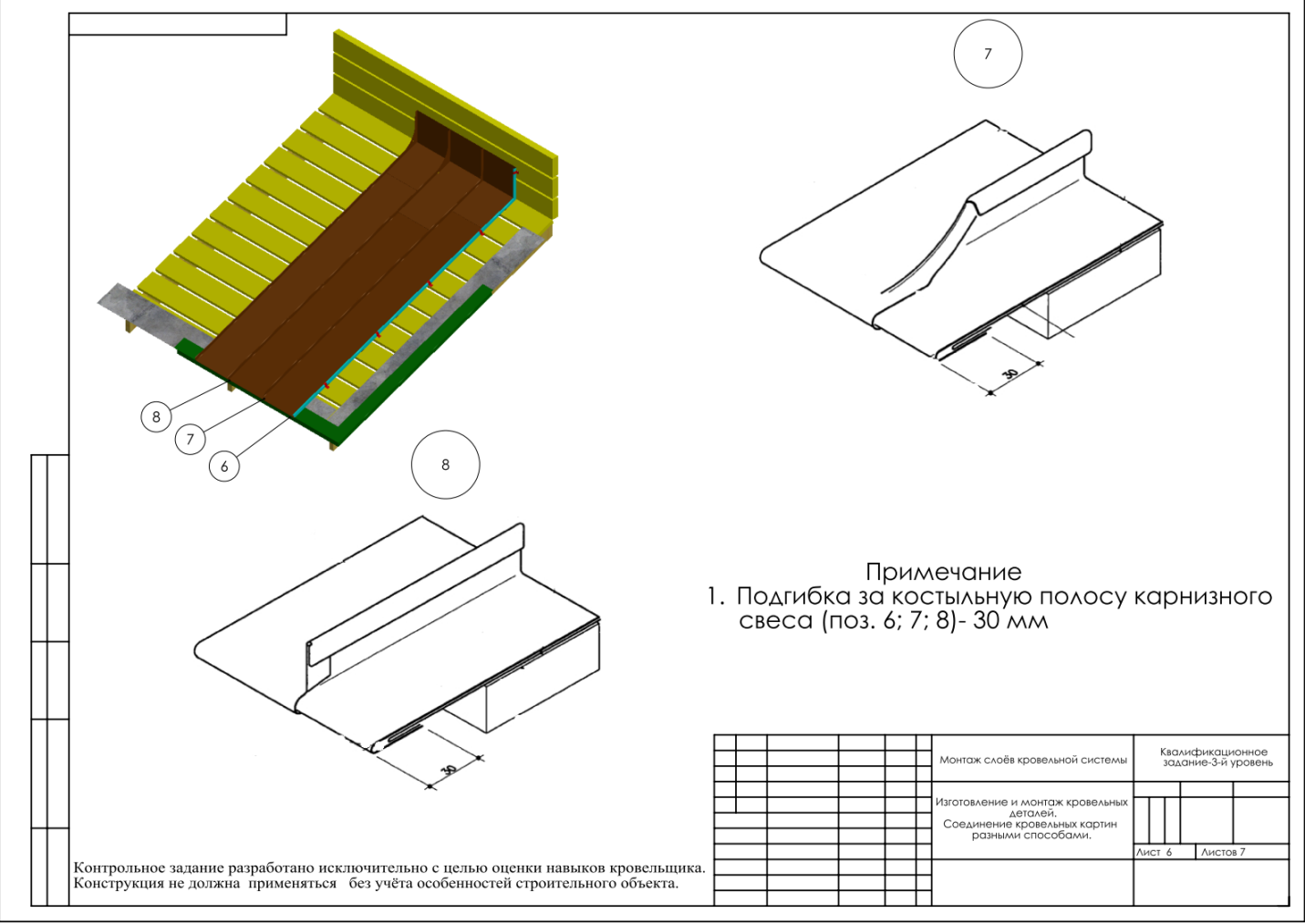 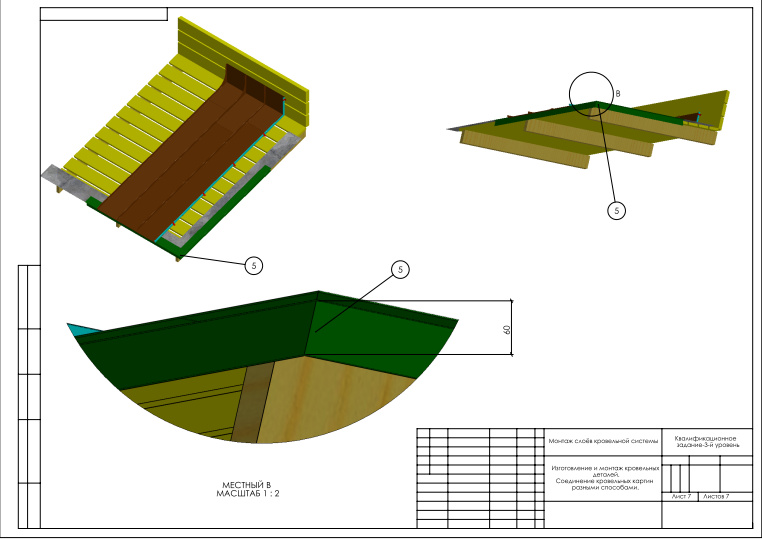 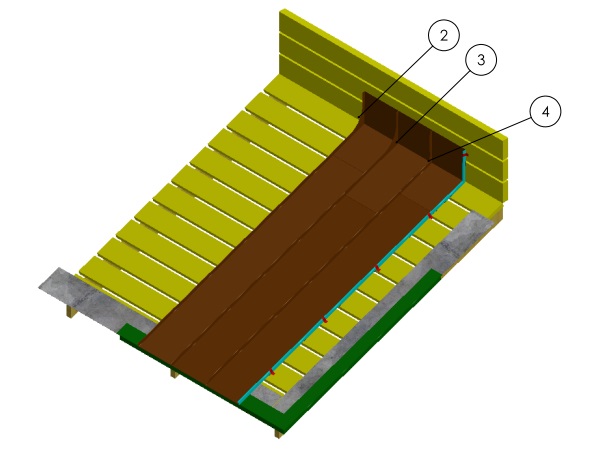 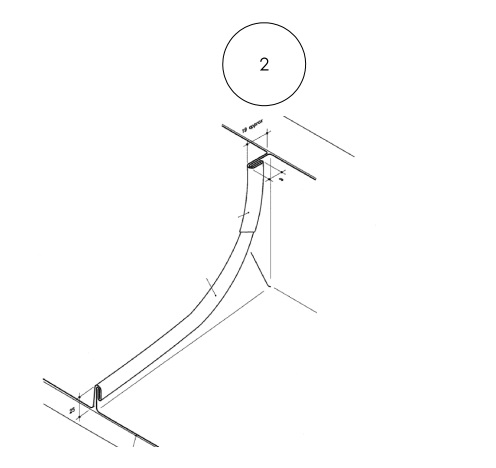 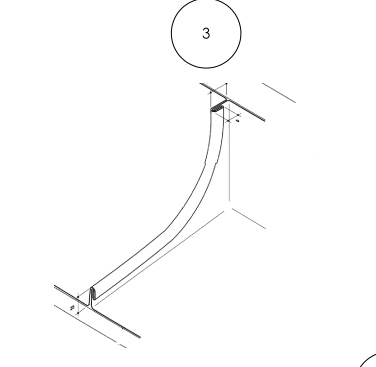 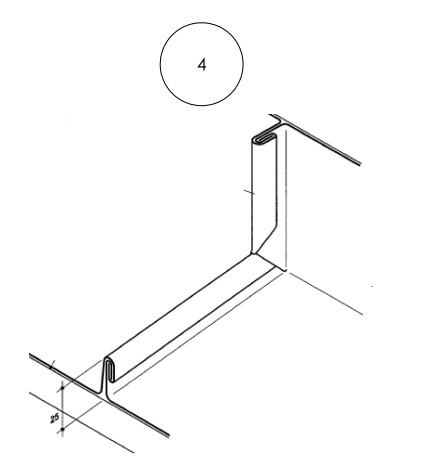 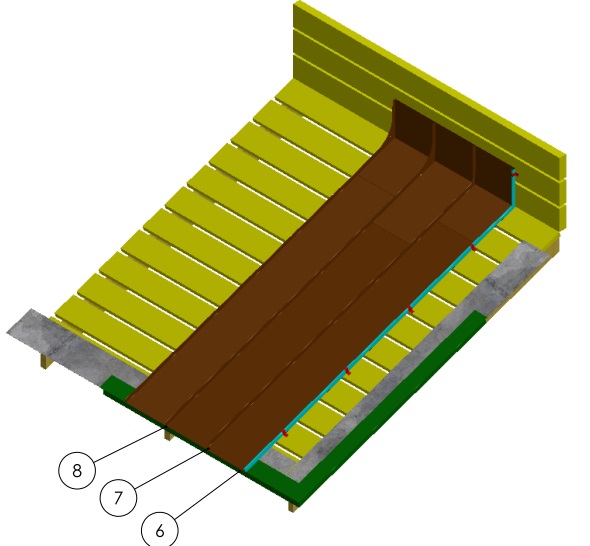 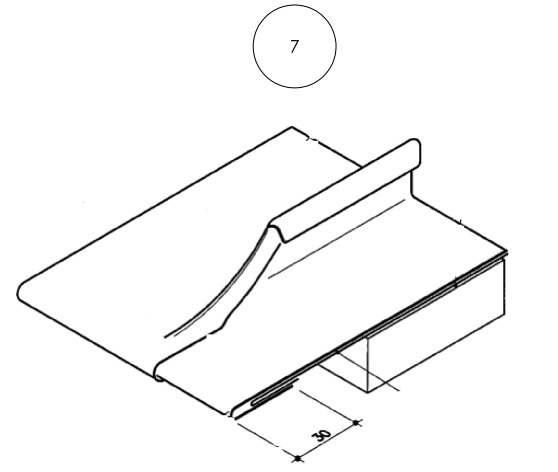 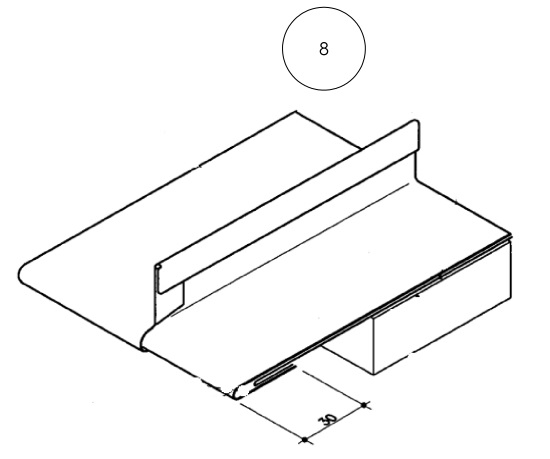 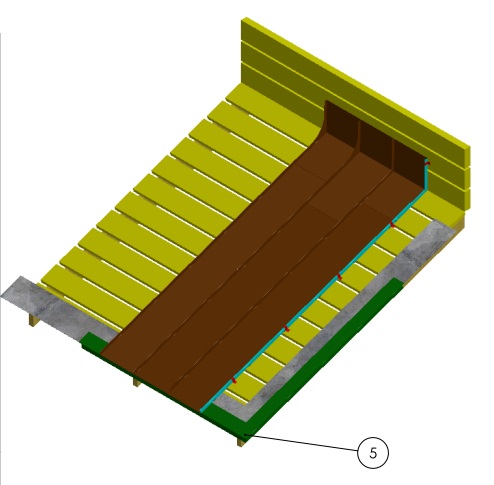 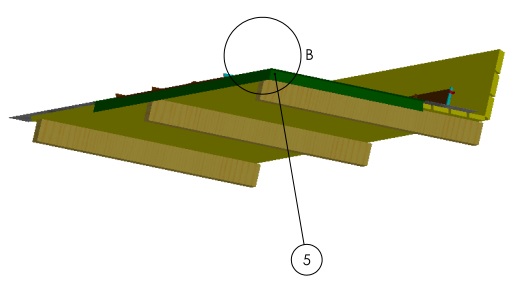 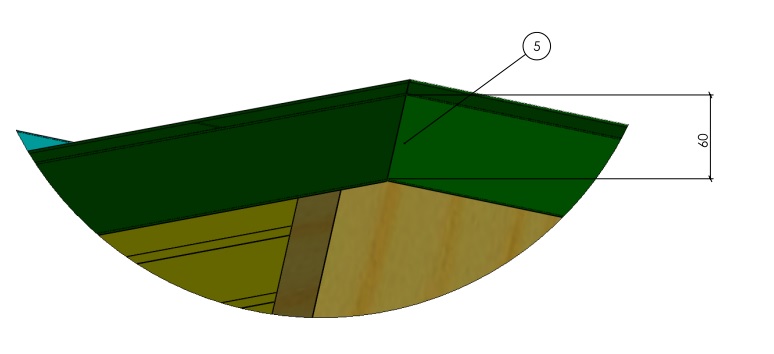 Положительное решение о соответствии квалификации соискателя положениям профессионального стандарта «Кровельщик» в части трудовой функции «Монтаж слоёв кровельной системы фальцевой кровли» принимается при выполнении всех четырёх практических заданий в соответствии с заданными критериями.Предмет оценкиКритерии оценки № № задания123Устройство крыш 1 балл1, 2, 26, 37Основные требования нормативных документов1 балл8, 9, 23Основные виды, свойства и назначение гидроизоляционных материалов и материалов, применяемых для строительства крыш, в соответствии со специализацией, условия их хранения1 балл10, 11, 12, 13, 16, 24, 25, 28, 35, 40Технология укладки и закрепления паро- и теплоизоляционных материалов, разделительных слоёв в соответствии со специализацией, кровельного покрытия. Виды фальцевых соединений в соответствии со специализацией1 балл3, 4, 6, 7, 14, 15, 17, 18, 19, 20, 21, 22, 27, 36Применяемый инструмент, оборудование1 балл38, 39Правила безопасности 1 балл5, 29, 30, 31, 32, 33, 40Предмет оценкиКритерии оценки Тип задания / количество заданий12Трудовая функция: Монтаж слоёв кровельной системы фальцевой кровлиТрудовые действия:Монтаж пароизоляционного слоя 1. Соответствие общего вида конструкции и ее размеров заданию;2. Соответствие требованиям действующей нормативно-технической документации:
- СП 17.13330 «Кровли» - СП 71.1330 «Изоляционные и отделочные покрытия» - СТО НОСТРОЙ 2.13.81 «Крыши и кровли»- СТО НКС 2.1 – 2015 «Конструктивные слои крыш. Пароизоляционный слой крыш из рулонных материалов. Требования, устройство, приёмка и контроль»3. Соблюдение отведённого на выполнение задания времени.Практическое задание №1Трудовая функция: Монтаж слоёв кровельной системы фальцевой кровлиТрудовые действия:Монтаж теплоизоляционного слоя;1. Соответствие общего вида конструкции и ее размеров заданию;2. Соответствие требованиям действующей нормативно-технической документации:
- СП 17.13330 «Кровли» - СП 71.1330 «Изоляционные и отделочные покрытия» - СТО НОСТРОЙ 2.13.81 «Крыши и кровли»СТО НКС 2.2 – 2016 «Конструктивные слои крыш. Теплоизоляционный слой крыш. Требования, устройство, приемка и контроль»3. Соблюдение отведённого на выполнение задания времени.Практическое задание №2Трудовая функция: Монтаж слоёв кровельной системы фальцевой кровлиТрудовые действия:Монтаж ветрозащитного материала;1. Соответствие общего вида конструкции и ее размеров заданию;2. Соответствие требованиям действующей нормативно-технической документации:
- СП 17.13330 «Кровли» - СП 71.1330 «Изоляционные и отделочные покрытия» - СТО НОСТРОЙ 2.13.81 «Крыши и кровли»3. Соблюдение отведённого на выполнение задания времени.Практическое задание №3Трудовая функция: Монтаж слоёв кровельной системы фальцевой кровлиТрудовые действия:Монтаж гидроизоляционного покрытия в соответствии со специализацией – металлической фальцевой кровли1. Соответствие общего вида конструкции и ее размеров заданию;2. Соответствие требованиям действующей нормативно-технической документации:
- СП 17.13330 «Кровли» - СП 71.1330 «Изоляционные и отделочные покрытия» - СТО НОСТРОЙ 2.13.81 «Крыши и кровли»3. Соблюдение отведённого на выполнение задания времениПрактическое задание №41.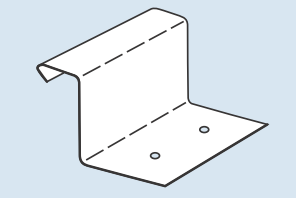 А. Подвижный (плавающий) кляммер2.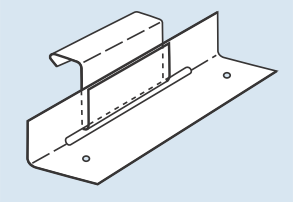 Б. Неподвижный кляммер1.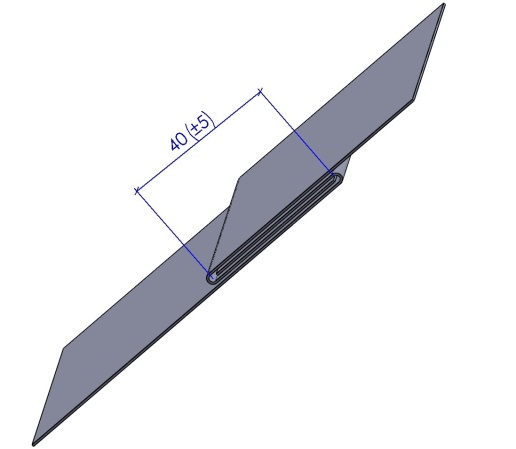 А. Двойной лежачий фальц2.	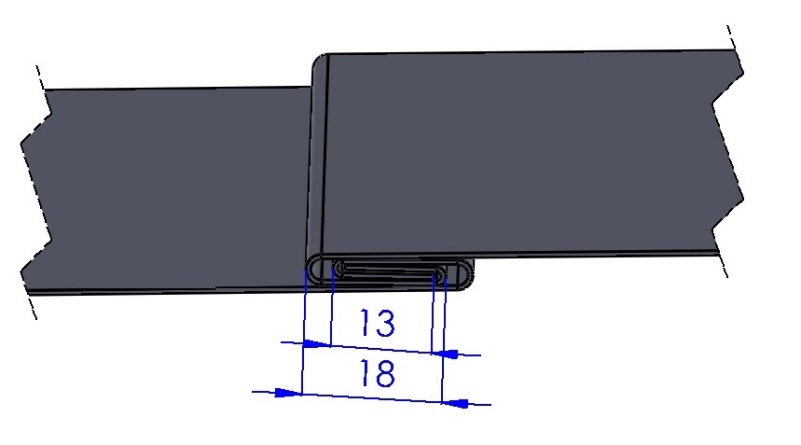 Б. Одинарный лежачий фальц3.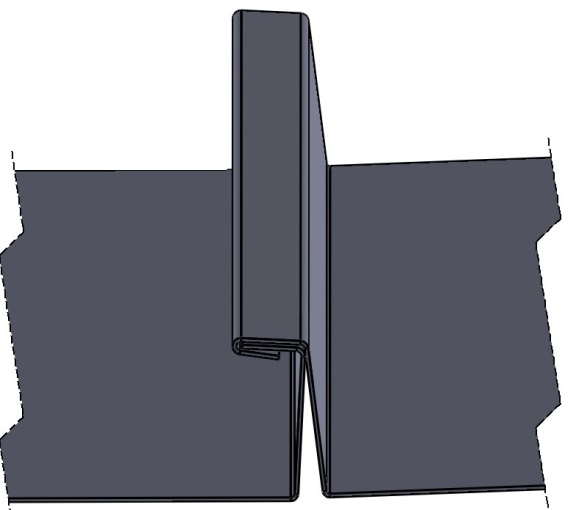 В. Самозащелкивающийся фальц4.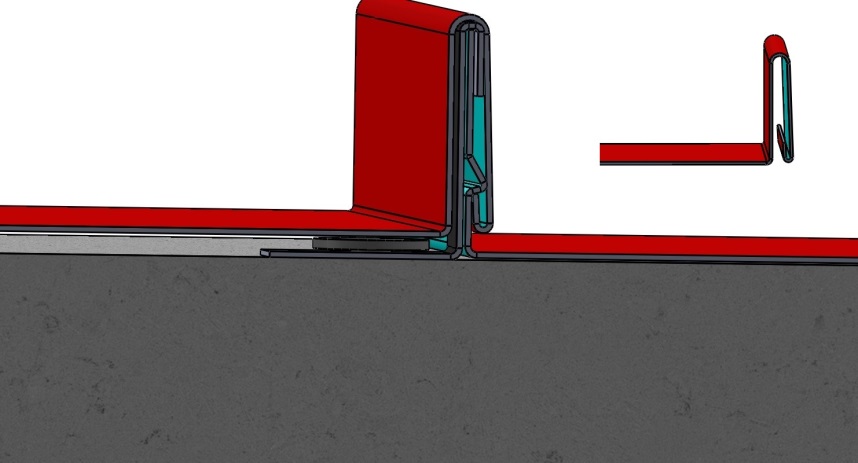 Г. Угловой фальц1. Служит для обеспечения безопасности третьих лиц, а также сохранности их имущества в ходе эксплуатации крыши. А.Активная система безопасности2.Служит для обеспечения безопасности персонала, выполняющего работы по ее эксплуатации и ремонтуБ. Пассивная система безопасности1.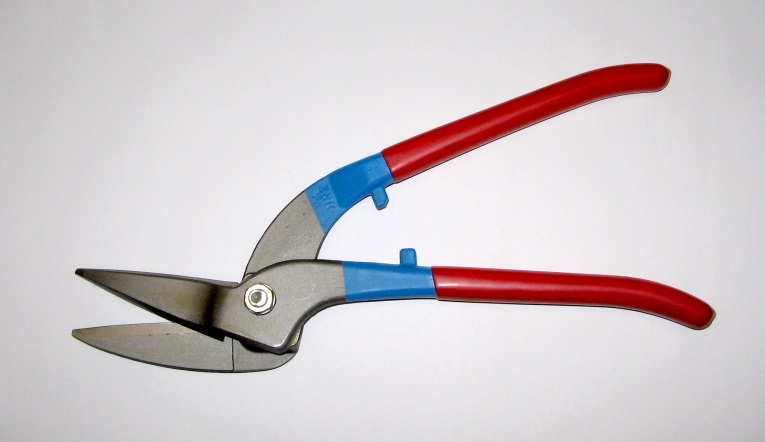 А. Киянка2.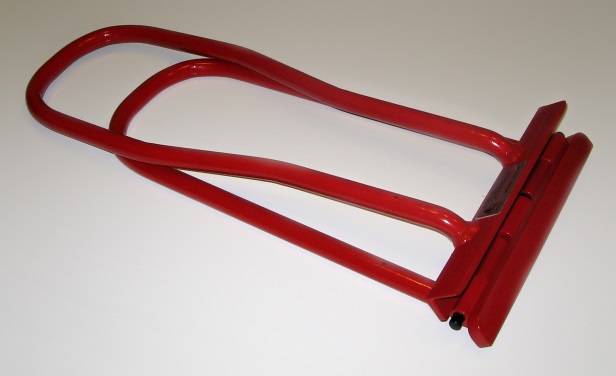 Б. Клещи прямые для конвертов3. 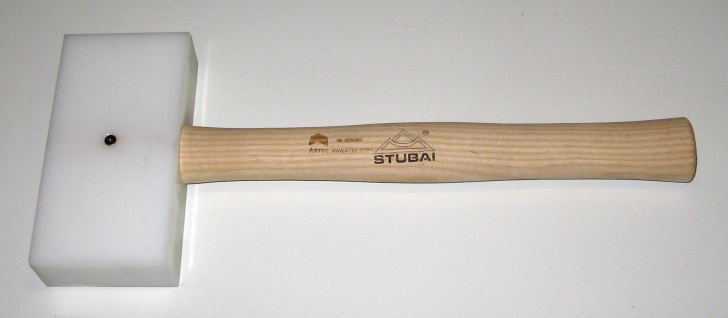 В. Пеликаны4.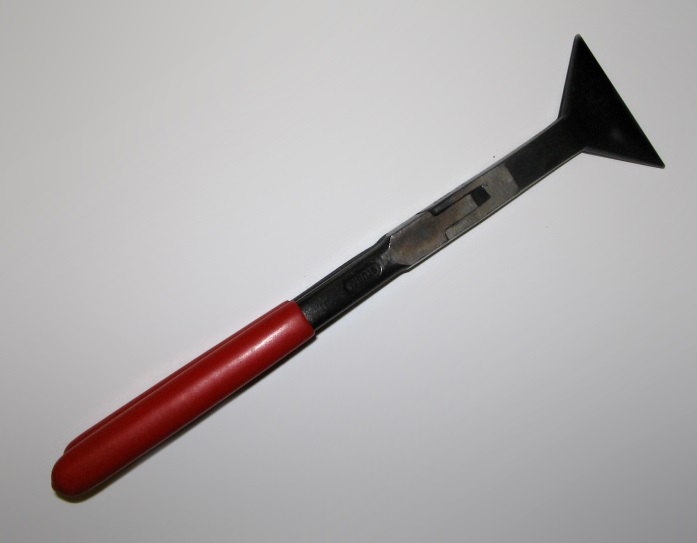 Г. Рамка для фальца1.Фигурные ножницы по металлуА) Применяются для прямого реза2.Радиусные ножницыБ) Применяются для прямой и фигурной резки3. Высечные ножницыВ) Работает как дырокол, применяют для резки профилированных листов и неровных металлических поверхностей4. Ножницы «пеликаны»Г) Используются для криволинейного реза как большого, так и малого радиуса5. Комбинированные ("универсальные") ножницыД) Позволяют вырезать отверстия маленького диаметраА) АлюминийБ) МедьВ) Титан-цинкГ) Оцинкованная сталь1.Титан-цинк3.Медь5.Алюминий 5.Алюминий2.Оцинкованная сталь4.Нержавеющая сталь2.Оцинкованная сталь1.Титан-цинк№№ заданияПравильные варианты ответа, модельные ответы и(или) критерии оценкиВес задания или баллы, начисляемые за верный ответ12345678910111213141516171819202122232425262728293031323334353637383940ЗАДАНИЕ 1 НА ВЫПОЛНЕНИЕ ТРУДОВЫХ ФУНКЦИЙ (ТРУДОВЫХ ДЕЙСТВИЙ) В РЕАЛЬНЫХ ИЛИ МОДЕЛЬНЫХ УСЛОВИЯХТрудовая функция: Монтаж слоёв кровельной системы фальцевой кровлиТрудовые действия: Монтаж пароизоляционного слояТиповое задание: Изготовить участок крыши, представляющий собой кровельную систему с полным (или неполным) набором слоёв. Произвести монтаж пароизоляционного слоя и брусков под теплоизоляцию на макете согласно прилагаемому чертежу. Условия выполнения задания1. Место и время выполнения задания: Помещение ЦОК, оборудованное в соответствии с приведенными ниже требованиями2. Максимальное время выполнения задания: 40 мин.3. Вы можете воспользоваться: Используемое оборудование:Ножи, ножницы для раскроя плёночных материалов Молоток Линейка, рулетка, пузырьковый уровень, карандаш.Шуруповёрт.Расходные материалы:Предварительно заготовленные пиломатериалы и (или) легкие стальные тонкостенные конструкции (ЛСТК).Пароизоляционный материал.Герметики и ленты для проклейки стыков.Строительный степлер, скобыНормативная документация, литература.СП 17.13330.Х «КРОВЛИ» (действующий на дату проведения экзамена) СТО НОСТРОЙ 2.13.81-2012 «КРЫШИ: Крыши и кровли»Клаус Зипенкорт. Работы по устройству металлических кровель и фасадов. Материалы, обработка, детали. Изд. Дом «Бизнес Медиа». – М., 2007Критерии оценки:1. Соответствие общего вида конструкции и ее размеров заданию;2. Соответствие требованиям действующей нормативно-технической документации:
- СП 17.13330 «Кровли» - СП 71.1330 «Изоляционные и отделочные покрытия» - СТО НОСТРОЙ 2.13.81 «Крыши и кровли»- СТО НКС 2.1 – 2015 «Конструктивные слои крыш. Пароизоляционный слой крыш из рулонных материалов. Требования, устройство, приёмка и контроль»3. Соблюдение отведённого на выполнение задания времени.№ п/пНазвание или описание объектаТребование 1Безопасное выполнение работСП 12-135-2003 «Отраслевые типовые инструкции по охране труда»2Соответствие заданным размерамВ соответствии с заданием3Ширина нахлёстовВ соответствии с заданием4Проклейка швов нахлёстовВ соответствии с заданием5 Расход материалаОтсутствуют отходы более чем 300 на 300 мм5АккуратностьСостояние рабочего места после завершения этапа – инструменты сложены, отходы убраны. На приведение рабочего места в требуемое состояние дополнительное время не выделяется. 6Использование средств индивидуальной защитыСП 12-135-2003 «Отраслевые типовые инструкции по охране труда»ЗАДАНИЕ 2 НА ВЫПОЛНЕНИЕ ТРУДОВЫХ ФУНКЦИЙ (ТРУДОВЫХ ДЕЙСТВИЙ) В РЕАЛЬНЫХ ИЛИ МОДЕЛЬНЫХ УСЛОВИЯХТрудовая функция: Монтаж слоёв кровельной системы фальцевой кровлиТрудовые действия: Монтаж теплоизоляционного слояТиповое задание: Изготовить участок крыши, представляющий собой кровельную систему с полным (или неполным) набором слоёв. Произвести монтаж теплоизоляционного слоя на макете согласно прилагаемому чертежу. Условия выполнения задания1. Место и время выполнения задания: Помещение ЦОК, оборудованное в соответствии с приведенными ниже требованиями2. Максимальное время выполнения задания: 40 мин.3. Вы можете воспользоваться: Используемое оборудование:Ножи для раскроя плёночных материалов резки теплоизоляционных материалов.Линейка, рулетка, пузырьковый уровень, карандаш.Расходные материалы: Теплоизоляционные плиты Нормативная документация, литература.СП 17.13330.2011  КРОВЛИСТО НОСТРОЙ 2.13.81-2012 КРЫШИКлаус Зипенкорт. Работы по устройству металлических кровель и фасадов. Материалы, обработка, детали. Изд. Дом «Бизнес Медиа». – М., 2007№ п/пНазвание или описание Требование 1Безопасное выполнение работСП 12-135-2003 «Отраслевые типовые инструкции по охране труда»2Порядок расположения слоёв, расположение стыков плитВ соответствии с заданием3Допустимый зазор между плитамиВ соответствии с заданием4Пустоты внутри теплоизоляционного слояОтсутствуют5 Выполнение примыкания к трубеВ соответствии с заданием5АккуратностьСостояние рабочего места после завершения этапа – инструменты сложены, отходы убраны. На приведение рабочего места в требуемое состояние дополнительное время не выделяется. 6Использование средств индивидуальной защитыСП 12-135-2003 «Отраслевые типовые инструкции по охране труда»ЗАДАНИЕ 3 НА ВЫПОЛНЕНИЕ ТРУДОВЫХ ФУНКЦИЙ (ТРУДОВЫХ ДЕЙСТВИЙ) В РЕАЛЬНЫХ ИЛИ МОДЕЛЬНЫХ УСЛОВИЯХТрудовая функция: Монтаж слоёв кровельной системы фальцевой кровлиТрудовые действия: Монтаж ветрозащитного слояТиповое задание: Изготовить участок крыши, представляющий собой кровельную систему с полным (или неполным) набором слоёв. Произвести монтаж ветрозащитного слоя на макете согласно прилагаемому чертежу. Условия выполнения задания1. Место и время выполнения задания: Помещение ЦОК, оборудованное в соответствии с приведенными ниже требованиями2. Максимальное время выполнения задания: 40 мин.3. Вы можете воспользоваться:Инструмент, оборудование:Ножи, ножницы для раскроя плёночных материалов Линейка, рулетка, пузырьковый уровень, карандаш.Шуруповёрт.Расходные материалы:Гидроветрозащитная плёнка Герметики и ленты для проклейки стыков.Шурупы.Нормативная документация, литература.СП 17.13330.2011  КРОВЛИСТО НОСТРОЙ 2.13.81-2012 КРЫШИКлаус Зипенкорт. Работы по устройству металлических кровель и фасадов. Материалы, обработка, детали. Изд. Дом «Бизнес Медиа». – М., 2007Критерии оценки:1. Соответствие общего вида конструкции и ее размеров заданию;2. Соответствие требованиям действующей нормативно-технической документации:
- СП 17.13330 «Кровли» - СП 71.1330 «Изоляционные и отделочные покрытия» - СТО НОСТРОЙ 2.13.81 «Крыши и кровли»СТО НКС 2.2 – 2016 «Конструктивные слои крыш. Теплоизоляционный слой крыш. Требования, устройство, приемка и контроль»3. Соблюдение отведённого на выполнение задания времени.№ п/пНазвание или описание объектаТребование 1Безопасное выполнение работСП 12-135-2003 «Отраслевые типовые инструкции по охране труда»2Отступы от краёвВ соответствии с заданием3Ширина нахлёстовВ соответствии с заданием4Примыкание к трубе Материал зафиксирован5 Высота подъёма на верхние стенки трубыНе менее 100 мм6Проклейка швовШвы проеклеены7Расход материала Отсутствуют отходы размером более 300 на 300 мм8АккуратностьСостояние рабочего места после завершения этапа – инструменты сложены, отходы убраны. На приведение рабочего места в требуемое состояние дополнительное время не выделяется. 9Использование средств индивидуальной защитыСП 12-135-2003 «Отраслевые типовые инструкции по охране труда»ЗАДАНИЕ 4 НА ВЫПОЛНЕНИЕ ТРУДОВЫХ ФУНКЦИЙ (ТРУДОВЫХ ДЕЙСТВИЙ) В РЕАЛЬНЫХ ИЛИ МОДЕЛЬНЫХ УСЛОВИЯХТрудовая функция: Монтаж слоёв кровельной системы фальцевой кровлиТрудовые действия: Монтаж основного гидроизоляционного слоя из металла по фальцевой технологии разными способамиТиповое задание: Изготовить участок крыши, представляющий собой кровельную систему с полным (или неполным) набором слоёв. Произвести монтаж гидроизоляционного слоя на макете согласно прилагаемому чертежу. Условия выполнения задания1. Место и время выполнения задания: Помещение ЦОК, оборудованное в соответствии с приведенными ниже требованиями2. Максимальное время выполнения задания: 4 часа3. Вы можете воспользоваться:Инструмент, оборудование:Линейка, рулетка, пузырьковый уровень, карандаш.Шуруповёрт.Фальцезаготовительный станокГибочный станок.Молоток кровельный, киянка, оправки.Ножницы кровельные.Клещи кровельные.Приспособления для подгибки и обжима фальцев (рамки).Верстак с уголком стальным 70x70x5x1000Расходные материалы:Кровельный металл.Шурупы.Нормативная документация, литература.СП 17.13330.2011  КРОВЛИСТО НОСТРОЙ 2.13.81-2012 КРЫШИКлаус Зипенкорт. Работы по устройству металлических кровель и фасадов. Материалы, обработка, детали. Изд. Дом «Бизнес Медиа». – М., 2007Критерии оценки:1. Соответствие общего вида конструкции и ее размеров заданию;2. Соответствие требованиям действующей нормативно-технической документации:
- СП 17.13330 «Кровли» - СП 71.1330 «Изоляционные и отделочные покрытия» - СТО НОСТРОЙ 2.13.81 «Крыши и кровли»3. Соблюдение отведённого на выполнение задания времени№ п/пНазвание или описание Требование 1Безопасное выполнение работСП 12-135-2003 «Отраслевые типовые инструкции по охране труда»2Соответствие внешнего вида чертежуВ соответствии с заданием3Отступ от краяВ соответствии с заданием4Расстояние между крепёжными элементами костыльной полосы, расстояние между кляммерамиВ соответствии с заданием5Исполнение ключевых узлов, отмеченных на чертежеВ соответствии с заданием. Соответствие схемам 2, 3, 4, 7, 86Расход материала Выданного материала хватило на выполнение задания 7АккуратностьСостояние рабочего места после завершения этапа – инструменты сложены, отходы убраны. На приведение рабочего места в требуемое состояние дополнительное время не выделяется.На изделии отсутствуют острые кромки.  8Использование средств индивидуальной защитыСП 12-135-2003 «Отраслевые типовые инструкции по охране труда»